FLORENCEVILLE ELEMENTARY SCHOOL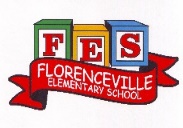 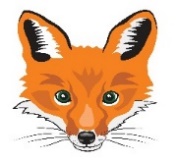 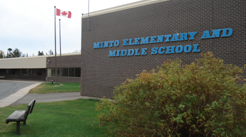 At FES our vision is to be a community where everyone is empowered to be lifelong learners.HOME LEARNING PLAN 
June 8 - 12, 2020Class5BTeena Bishop Teena.bishop@nbed.nb.caSarah MaharBridget NugentPrincipal: sarah.mahar@nbed.nb.ca; Vice-Principal: bridget.nugent@nbed.nb.caCindy CrowhurstResource: cynthia.crowhurst@nbed.nb.caDianne LordGuidance: dianne.lord@nbed.nb.caSchoolflorencevilleelementary@nbed.nb.caIn accordance with the communication sent from our Minister of Education, Dominic Cardy, on April 2, 2020 Home learning opportunities to support literacy and numeracy outcomes will be made available online weekly by Teachers.Families are encouraged to: -Support their children to complete the options below for an average of one hour per day. -Read aloud with their children daily; and-consider daily physical activity and free play as an important part of their child’s mental health and skill development.In accordance with the communication sent from our Minister of Education, Dominic Cardy, on April 2, 2020 Home learning opportunities to support literacy and numeracy outcomes will be made available online weekly by Teachers.Families are encouraged to: -Support their children to complete the options below for an average of one hour per day. -Read aloud with their children daily; and-consider daily physical activity and free play as an important part of their child’s mental health and skill development.Célébrons l’étéHere are some ways to celebrate the arrival of summer during our last week of “school.”   I hope you enjoy these fun activities.  Please email me pictures of the things you will be doing this week, I enjoy getting them!  Stay safe, stay healthy and keep in touch! 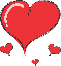                                                            Tic Tac ToeCélébrons l’étéHere are some ways to celebrate the arrival of summer during our last week of “school.”   I hope you enjoy these fun activities.  Please email me pictures of the things you will be doing this week, I enjoy getting them!  Stay safe, stay healthy and keep in touch!                                                            Tic Tac ToeEnglish Language ArtsHere are some English Language Arts activities for you to choose from over the next three weeks (May 25th - June 12th). Try to choose 2-3 to do each week. 